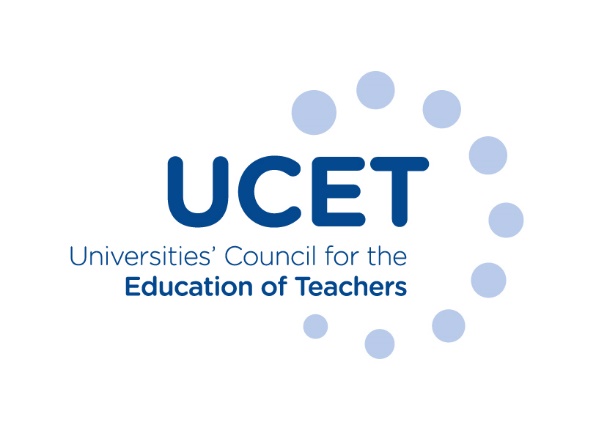 UCET Working Group: the intellectual basis of teacher educationChair: Trevor MuttonTerms of Reference Number of meetingsThere will be 4 to 6 meetings per year.SecretariatThe Chair of the Working Group will, in liaison with the UCET Policy Liaison Officer, be responsible for organising the agenda and papers for the meeting, and the taking and distribution of notes from each meeting.Terms of referenceto steer overall UCET strategy, with particular reference to the 2020-2025 strategic plan to act as a forum in which the  UCET strategy is discussed and critiquedto steer UCET responses to teacher education policy development across the UK, drawing on evidence from research and practiceto generate debate around teacher education policy and to challenge, where appropriate, the policy agenda set by othersto champion the importance of research informed professional practiceto initiate relevant knowledge exchange opportunities in order to promote the distinctive nature of university-based teacher education and the central role of the university teacher educator to support all university-based teacher educators by championing the need for intellectual freedom in all that they doto work in collaboration with the various UCET forums and the UCET Executive to set a clear agenda for the promotion of university-based teacher educationto produce occasional papers and other appropriate outputs to enable the working group to engage fully with the wider UCET membership